DEVELOPMENTAL HISTORY								DATE			Child’s Name   									       Date of Birth               /            /		        		LAST			FIRST			MIDDLE INITIALMother’s Name   						               Father’s Name   					     			LAST			FIRST					LAST		FIRSTAddress   						               Sex  □  Male  □  Female      	      Age   	 			  	           STREET NAME	  					     	               Social Security Number   							CITY		STATE                  ZIPCODEHome Telephone   						               Cell Telephone   						Work Telephone    						               Email   							  Grade   				   School Name___________________________________________________________Medical Insurance Carrier   											   PPO / HMOPediatrician’s Name   					             Pediatrician’s Address   					       					             Pediatrician’s Phone   					Please state the reason for your visit   												General History:   Is there a history of pregnancy or birth complication?   		□ Yes  □ NoPlease Explain   														Has there been any severe childhood illness, high fever, injury or physical impairment?   	□ Yes  □ NoPlease Explain   														Has the child received a hearing test?   □ Yes  □ No  If yes, what date?   	/	/	Has a hearing or speech deficiency been previously diagnosed?   			□ Yes  □ NoHas there been any previous therapy for learning difficulties or visual/speech problems?   	□ Yes  □ NoPlease Explain   														Physical Development:  At what age in years and months did the child:Start to crawl   			             Start to walk   	 		             Speak words clearly   		                .School Progress:   Rate your child’s progress in the following subjects:1 - Very Good          2 – Good          3 – Satisfactory          4 – Not Satisfactory               Reading                      Spelling                     Writing                       Math                      Art                       Physical Education                    OtherGeneral Behavior							Visual HistoryAre there any behavior problems at… 					Last Eye          /        /            Doctor’s Name 		School				            □ Yes  □ No			Results  							Home				            □ Yes  □ No			Were glasses prescribed? 			            □ Yes  □ NoWhat causes these problems?   					Are they worn?				            □ Yes  □ No    								When? 							Continued on next page…      FAMILY MEDICAL HISTORYEYE DISEASESSYSTEMIC DISEASESPATIENT MEDICAL HISTORYEye injuries, infections or surgeries (including LASIK)  									Any other surgeries  													Medications that cause reactions or sensitivities  										Specific Allergies  													Current Medications (including vitamins & herbal supplements)  								Thank you for taking the time to help our office personalize your eye care. Your answers will help guide our doctors and staff to your specific needs. We look forward to seeing you for your examination and please feel free to let us know if you have any other needs or concerns we have not addressed.	Doctor’s Signature								DateYesNoWhoYesNoWhoAmblyopia (Lazy Eye)Color BlindnessEye TumorGlaucomaBlindnessMacular DegenerationCataract(s)Retinal DetachmentYesNoWhoYesNoWhoArthritisHigh CholesterolCancerStrokeDiabetesKidney DiseaseHeart DiseaseLupusHigh Blood PressureThyroid DiseaseYesNoYesNoYesNoAllergies (seasonal)GlaucomaSandy or Gritty FeelingExcessive Weight ChangesCataract(s)Strabismus (Crossed Eyes)Ear, Nose, ThroatMacular DegenerationBlurred Vision at DistanceHigh Blood PressureRetinal DetachmentBlurred Vision at NearAsthma/Breathing ProblemsColor BlindnessDistorted Vision (halos)Stomach ProblemsGlare/Light SensitivityDouble VisionArthritis/OsteoporosisTired EyesFloaters or SpotsSkin ProblemsAmblyopiaFluctuating VisionMS/SeizuresBurning EyesLoss of VisionAnxiety/DepressionDrynessLoss of Side VisionKidney ProblemsExcess Tearing/WateringDiabetesEye Pain/SorenessThyroid ProblemsItchingAnemia/Blood DisordersMucous DischargeLyme DiseasePtosis (drooping eyelid)HIV/HerpesRednessCancer (What type?):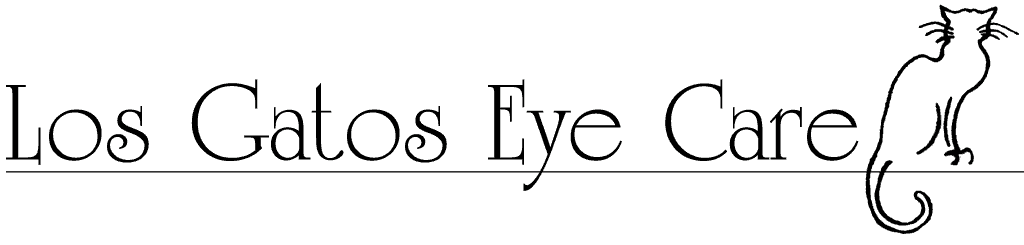 